ITU-T FG-AI4EE would like to inform ITU-T SG5, all ITU-T SGs and all ITU-T FGs that during its virtual meeting on 08 April 2021, ITU-T FG-AI4EE completed and agreed the 6 following deliverables:ITU-T FG-AI4EE requests SG5 to consider all the deliverables and adopt or use them where it is appropriate. All interested parties are invited to utilize this first set of approved FG-AI4EE deliverables in their related activities. Meanwhile, FG-AI4EE will pursue its work on its remaining set of 18 deliverables.Attachment:FGAI4H-L-031-A01 Zip file with six deliverables agreed at the FG-AI4EE meeting, 08 April 2021___________________________________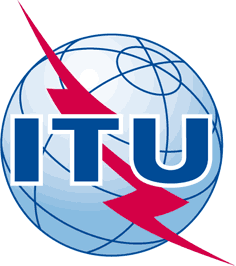 INTERNATIONAL TELECOMMUNICATION UNIONTELECOMMUNICATION
STANDARDIZATION SECTORSTUDY PERIOD 2017-2020INTERNATIONAL TELECOMMUNICATION UNIONTELECOMMUNICATION
STANDARDIZATION SECTORSTUDY PERIOD 2017-2020INTERNATIONAL TELECOMMUNICATION UNIONTELECOMMUNICATION
STANDARDIZATION SECTORSTUDY PERIOD 2017-2020FG-AI4H-L-031FG-AI4H-L-031INTERNATIONAL TELECOMMUNICATION UNIONTELECOMMUNICATION
STANDARDIZATION SECTORSTUDY PERIOD 2017-2020INTERNATIONAL TELECOMMUNICATION UNIONTELECOMMUNICATION
STANDARDIZATION SECTORSTUDY PERIOD 2017-2020INTERNATIONAL TELECOMMUNICATION UNIONTELECOMMUNICATION
STANDARDIZATION SECTORSTUDY PERIOD 2017-2020ITU-T Focus Group on AI for HealthITU-T Focus Group on AI for HealthINTERNATIONAL TELECOMMUNICATION UNIONTELECOMMUNICATION
STANDARDIZATION SECTORSTUDY PERIOD 2017-2020INTERNATIONAL TELECOMMUNICATION UNIONTELECOMMUNICATION
STANDARDIZATION SECTORSTUDY PERIOD 2017-2020INTERNATIONAL TELECOMMUNICATION UNIONTELECOMMUNICATION
STANDARDIZATION SECTORSTUDY PERIOD 2017-2020Original: EnglishOriginal: EnglishWG(s):WG(s):PlenaryPlenaryE-meeting, 19-21 May 2021E-meeting, 19-21 May 2021DOCUMENTDOCUMENTDOCUMENTDOCUMENTDOCUMENTDOCUMENTSource:Source:Focus Group on Environmental Efficiency for Artificial Intelligence and other Emerging Technologies (FG-AI4EE)Focus Group on Environmental Efficiency for Artificial Intelligence and other Emerging Technologies (FG-AI4EE)Focus Group on Environmental Efficiency for Artificial Intelligence and other Emerging Technologies (FG-AI4EE)Focus Group on Environmental Efficiency for Artificial Intelligence and other Emerging Technologies (FG-AI4EE)Title:Title:LS on six deliverables of ITU-T FG-AI4EE [from FG-AI4EE to SG5]LS on six deliverables of ITU-T FG-AI4EE [from FG-AI4EE to SG5]LS on six deliverables of ITU-T FG-AI4EE [from FG-AI4EE to SG5]LS on six deliverables of ITU-T FG-AI4EE [from FG-AI4EE to SG5]Purpose:Purpose:InformationInformationInformationInformationLIAISON STATEMENT(Ref: FG-AI4EE-LS5)LIAISON STATEMENT(Ref: FG-AI4EE-LS5)LIAISON STATEMENT(Ref: FG-AI4EE-LS5)LIAISON STATEMENT(Ref: FG-AI4EE-LS5)LIAISON STATEMENT(Ref: FG-AI4EE-LS5)LIAISON STATEMENT(Ref: FG-AI4EE-LS5)For action to:For action to:For action to:ITU-T SG5ITU-T SG5ITU-T SG5For comment to:For comment to:For comment to:---For information to:For information to:For information to:SG2, SG3, SG9, SG11, SG12, SG13, SG15, SG16, SG17, SG20, FG AN, FG QIT4N, FG-VM, FG AI4H, FG AI4AD, FG-AI4NDMSG2, SG3, SG9, SG11, SG12, SG13, SG15, SG16, SG17, SG20, FG AN, FG QIT4N, FG-VM, FG AI4H, FG AI4AD, FG-AI4NDMSG2, SG3, SG9, SG11, SG12, SG13, SG15, SG16, SG17, SG20, FG AN, FG QIT4N, FG-VM, FG AI4H, FG AI4AD, FG-AI4NDMApproval:Approval:Approval:ITU-T FG-AI4EE management (13 April 2021, by correspondence)ITU-T FG-AI4EE management (13 April 2021, by correspondence)ITU-T FG-AI4EE management (13 April 2021, by correspondence)Deadline:Deadline:Deadline:---Contact:Contact:Contact:Contact:Contact:Contact:Contact:Contact:Contact:Contact:Contact:Contact:Abstract:This liaison statement aims to inform ITU-T SG5, all ITU-T SGs and all ITU-T FGs about the first set of deliverables which were completed and agreed by FG-AI4EE at its third meeting on 08 April 2021.Deliverable #TypeTitleD.WG1-04TSKey performance indicators for small and medium enterprises to assess the achievement of the sustainable development goalsD.WG1-09TRA method for intuitive human interaction with data model (ML & AI etc.)D.WG2-03TRRequirements on energy efficiency measurement models and the role of AI and big dataD.WG2-05TSGuidelines on energy efficient blockchain systemsD.WG3-02TRSmart energy saving of 5G base station: Based on AI and other emerging technologies to forecast and optimize the management of 5G wireless network energy consumptionD.WG3-07TRGuidelines on the environmental efficiency of machine learning processes in supply chain management